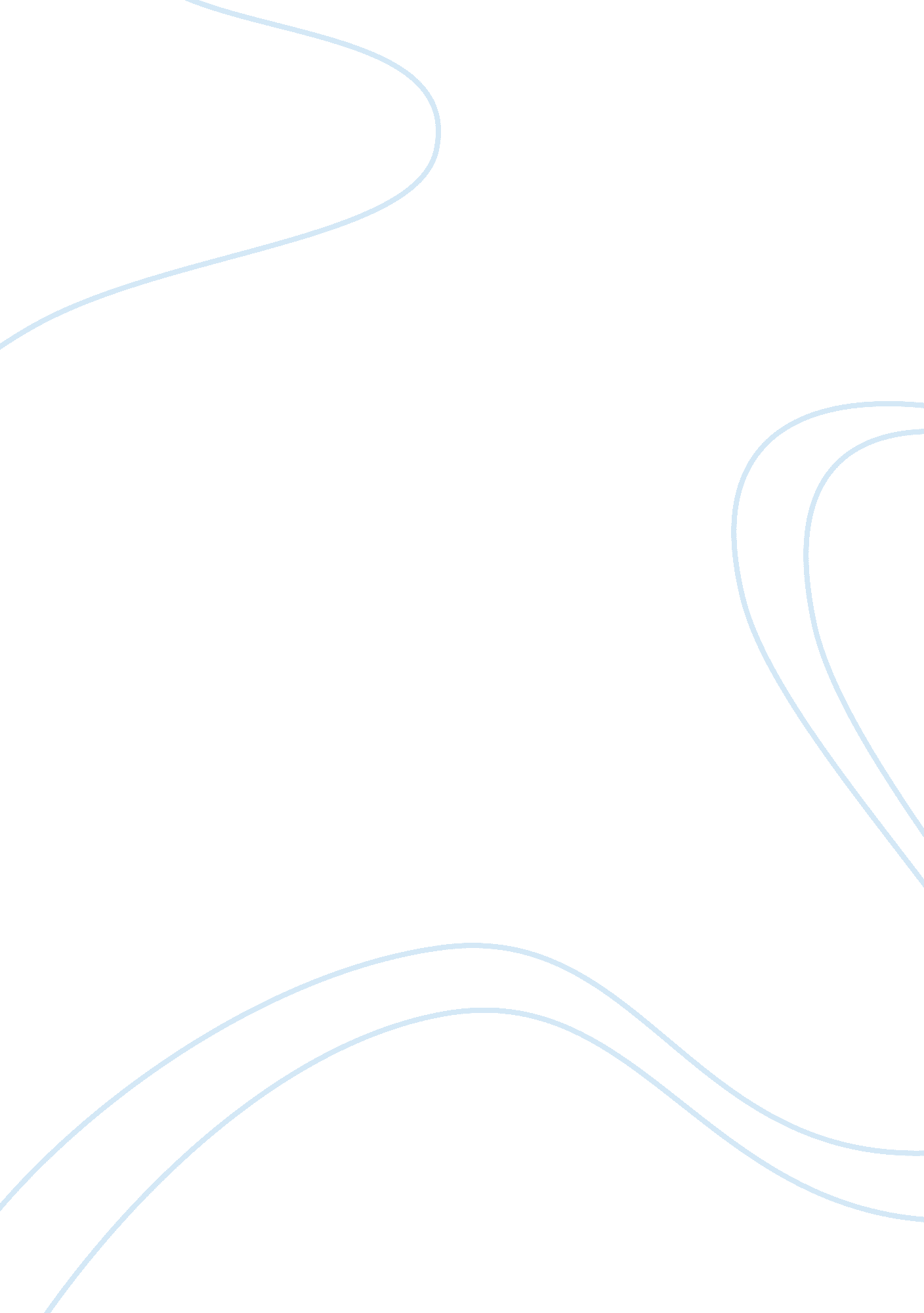 Homelessness as termScience, Social Science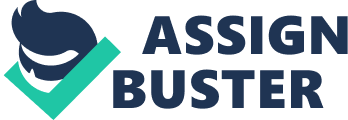 It is the place with a four corner framework made suitable for subsistence and constant dwelling. That’s why an individual can be considered homeless in the absence of these fundamental physical features. As a result, such a person is moving from place to place. 
On the other side, being homeless can also mean that the person has a house but he or she does not have a company in times of exigencies and loneliness. In other words, the individual is just living alone. Moreover, it is commonly accepted that a home is not a home in the absence of a family residing therein. Therefore, having a family is recognizing the fact that humans need the company of others to live and reproduce. This is the basis of the difference between a residence and a home. A residence is more of physical existence while a home is more of a social existence. Accordingly, there are two essential elements that can be inferred from the word homeless: the individual self and the absence of a home or a residence. Thus, a home has a dual purpose: physical and social existence. 